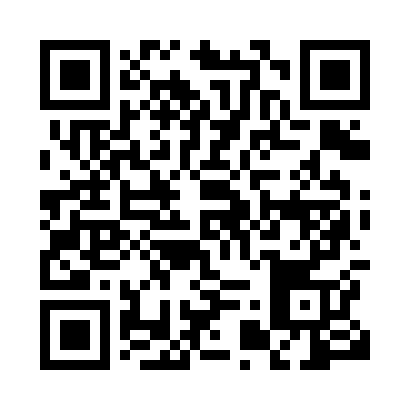 Prayer times for Puyehue, ChileWed 1 May 2024 - Fri 31 May 2024High Latitude Method: NonePrayer Calculation Method: Muslim World LeagueAsar Calculation Method: ShafiPrayer times provided by https://www.salahtimes.comDateDayFajrSunriseDhuhrAsrMaghribIsha1Wed6:047:3712:473:345:577:252Thu6:057:3812:473:335:567:243Fri6:067:3912:473:325:557:234Sat6:077:4012:473:315:547:225Sun6:087:4112:473:305:527:216Mon6:097:4212:473:295:517:207Tue6:097:4312:473:285:507:198Wed6:107:4412:473:285:497:189Thu6:117:4512:473:275:487:1710Fri6:127:4612:473:265:477:1611Sat6:137:4712:473:255:467:1512Sun6:137:4812:473:245:457:1413Mon6:147:4912:473:235:447:1314Tue6:157:5012:473:235:437:1315Wed6:167:5112:473:225:427:1216Thu6:177:5212:473:215:417:1117Fri6:177:5312:473:205:407:1118Sat6:187:5412:473:205:407:1019Sun6:197:5512:473:195:397:0920Mon6:207:5612:473:185:387:0921Tue6:207:5612:473:185:377:0822Wed6:217:5712:473:175:377:0723Thu6:227:5812:473:175:367:0724Fri6:227:5912:473:165:357:0625Sat6:238:0012:473:165:357:0626Sun6:248:0112:483:155:347:0627Mon6:258:0112:483:155:347:0528Tue6:258:0212:483:145:337:0529Wed6:268:0312:483:145:337:0430Thu6:268:0412:483:145:327:0431Fri6:278:0512:483:135:327:04